-+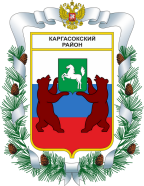 МУНИЦИПАЛЬНОЕ ОБРАЗОВАНИЕ «Каргасокский район»ТОМСКАЯ ОБЛАСТЬДУМА КАРГАСОКСКОГО РАЙОНА2. Настоящее решение официально опубликовать (обнародовать) в порядке, установленном Уставом муниципального образования «Каргасокский район».И.о. Главы Каргасокского района                                                                         С.И. Герасимов                                                  РЕШЕНИЕРЕШЕНИЕРЕШЕНИЕ17.02.2023№ 176с. Каргасокс. КаргасокОб отчете Председателя Думы Каргасокского района о работе Думы Каргасокского района в 2022 годуВ соответствии с  Федеральным законом от 06.10.2003 №131-ФЗ «Об общих принципах организации местного самоуправления в Российской Федерации», руководствуясь статьей 27 Устава муниципального образования «Каргасокский район»РЕШИЛА:1. Принять к сведению отчет Председателя Думы Каргасокского района о работе Думы Каргасокского района в 2022 году.Председатель ДумыКаргасокского района        И.В. Кирин